CRONOGRAMA DE ATIVIDADESJoão Pessoa, ___ de ______________, de _______.Atenciosamente,_________________________________Assinatura do(a) discente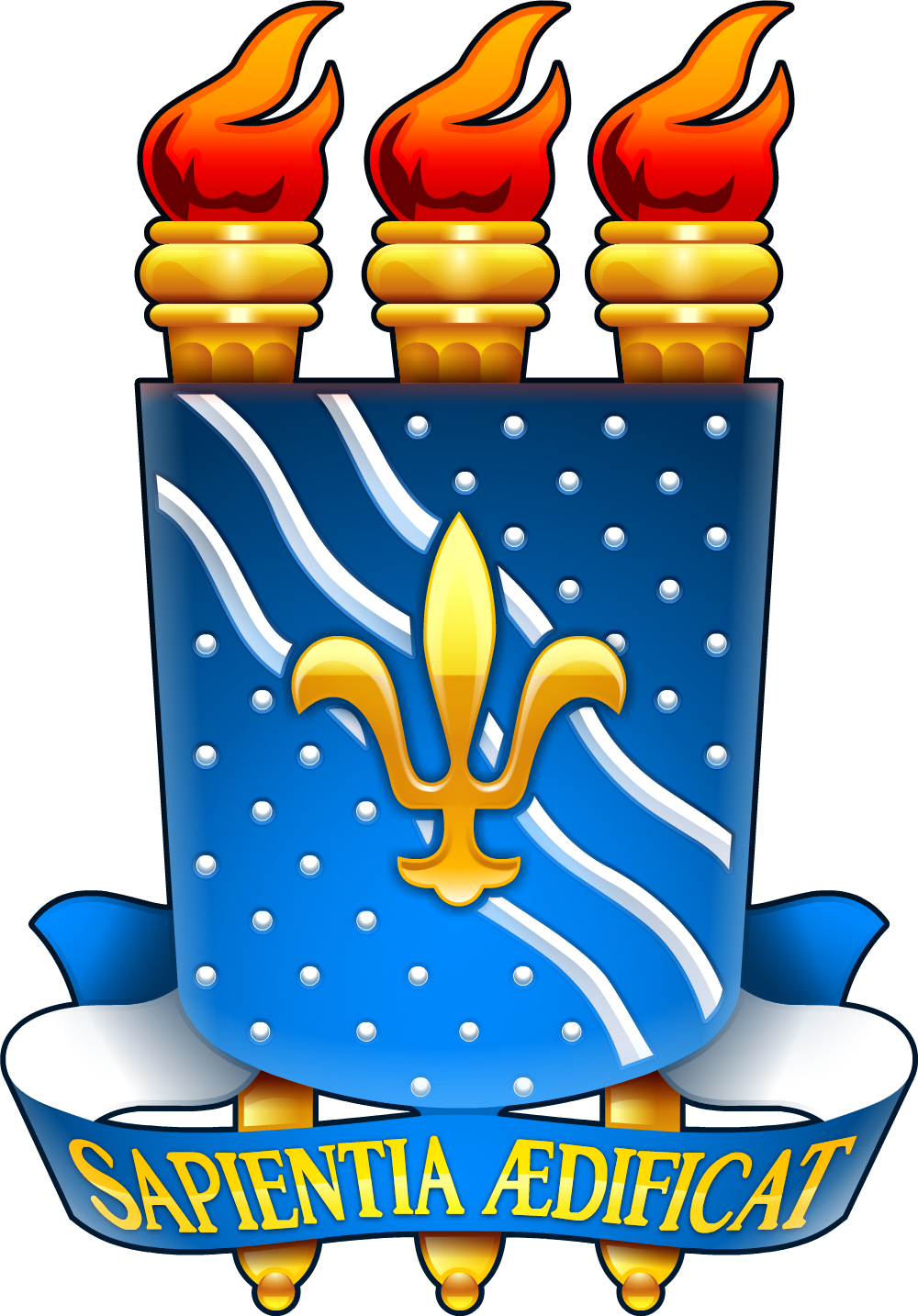 UNIVERSIDADE FEDERAL DA PARAÍBACENTRO DE CIÊNCIAS EXATAS E DA NATUREZADEPARTAMENTO DE MATEMÁTICAPROGRAMA DE PÓS-GRADUAÇÃO EM MATEMÁTICA EM REDE NACIONALFone/Ramal: (83) 3216-7563 http://www.ufpb.br/pos/profmat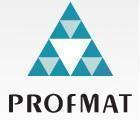 PERÍODO (MÊS/ANO)ATIVIDADES A SEREM DESENVOLVIDAS